PERINATĀLĀS APRŪPES RĀDĪTĀJU ANALĪZE III LĪMEŅA PERINATĀLĀS APRŪPES CENTROS LATVIJĀ UN SPĀNIJĀ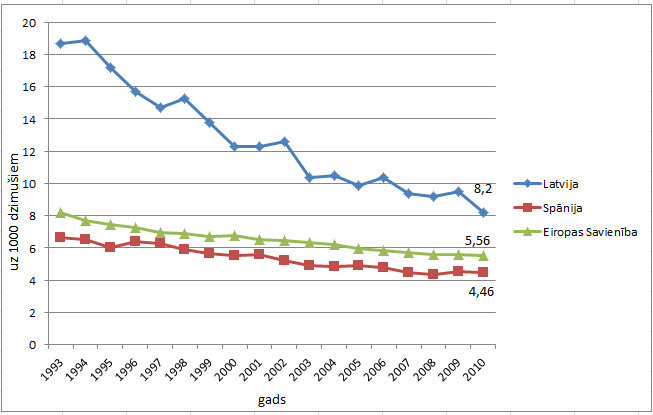 1.att. Perinatālā mirstība Latvijā, Spānijā un vidēji Eiropas Savienībā 1993.-2010.gadā.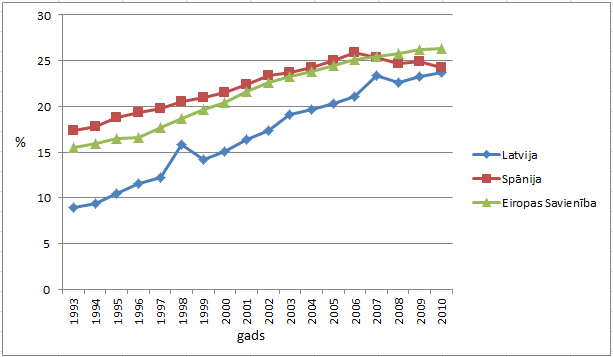 2.att. Ķeizargriezienu rādītājs Latvijā, Spānijā un vidēji Eiropas Savienībā 1993.-2010.gadā.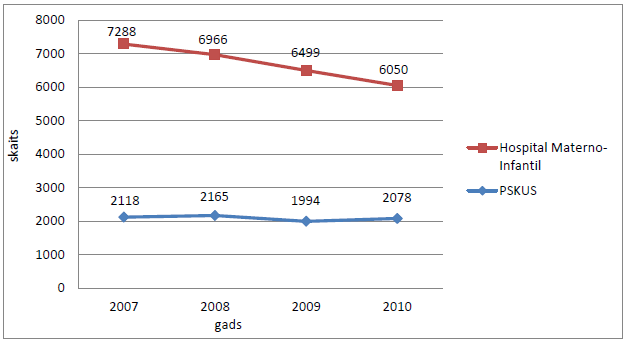 3.att. Dzemdību skaits PSKUS un Hospital Materno-Infantil 2007.-2010.gadā.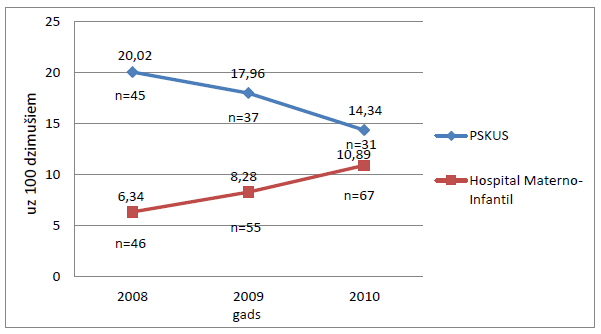 4.att. Perinatālā mirstība PSKUS un Hospital Materno-Infantil 2008.-2010.gadā.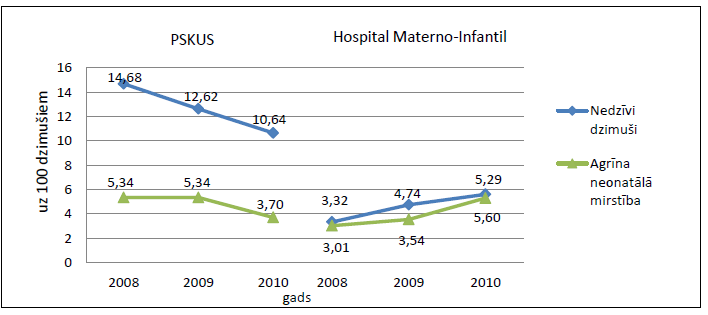 5.att. Nedzīvi dzimušie un agrīna neonatālā mirstība PSKUS un Hospital Materno-Infantil 2008.-2010.gadā.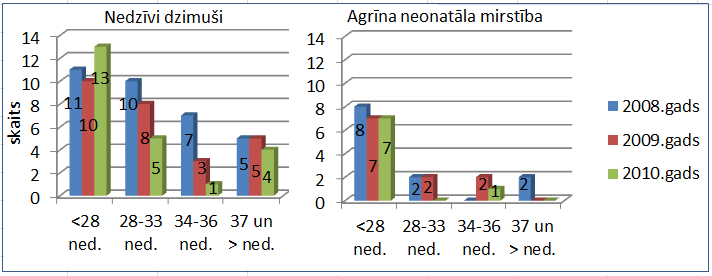 6.att. Perinatālā mirstība pēc gestācijas laika PSKUS 2008.-2010.gadā.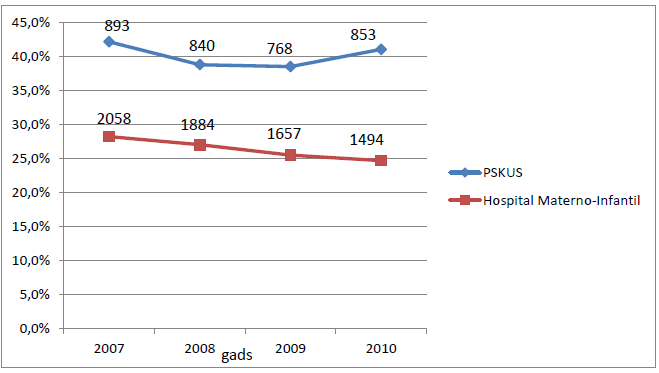 7.att. Ķeizargriezienu rādītājs PSKUS un Hospital Materno-Infantil 2007.-2010.gadā.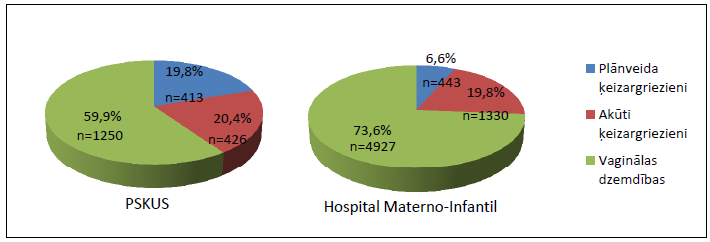 8.att. Plānveida, akūtu ķeizargriezienu un vaginālu dzemdību vidējais rādītājs PSKUS un Hospital Materno-Infantil 2007.-2010.gadā.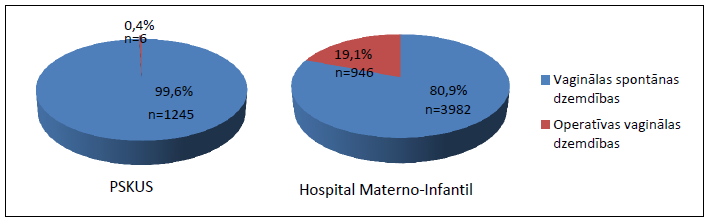 9.att. Vaginālu spontānu un operatīvu vaginālu dzemdību vidējais rādītājs PSKUS un Hospital Materno-Infantil 2007.-2010.gadā.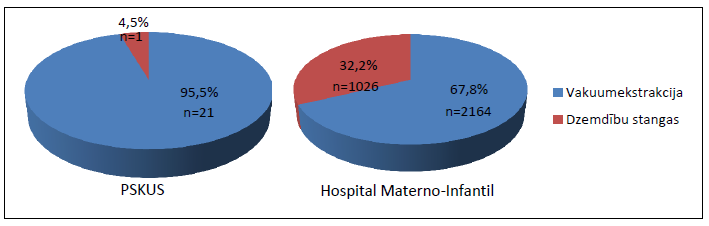 10.att. Vakuumekstrakciju un dzemdību stangu lietošanas attiecība PSKUS un Hospital Materno-Infantil 2007.-2010.gadā.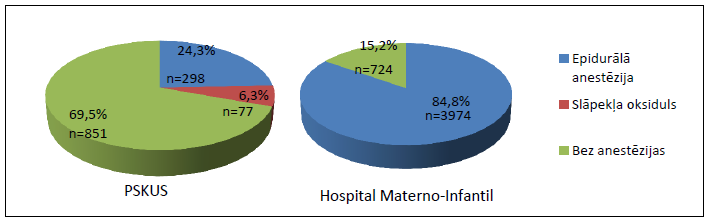 11.att. Anestēzijas vaginālās dzemdībās vidējais biežums PSKUS un Hospital Materno-Infantil 2009.-2010.gadā.